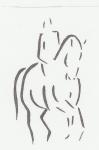 Instructor : Toni Christopher  251-391-4268Students Name: _______________________Age: ______Height: ____Weight: ______Address:_____________________________________________________Phone #_______________________Emergency #___________________E-mail address_______________________________LIABILITY RELEASEInstructor/ Property Owner or staff, will not be held responsible for any accidents, thefts, or injury resulting to horse, rider, or vehicles occurring at any time on the above named property or during trail rides.Parents   Signature: _____________________________Date___________________Students   Signature: ____________________________Date___________________Prices: Per day 8:00 -12:00  $50.00             Per day 8:00 – 5:00  $80.00Day Camps: June 5, 11, 12 8: 00- 12:00 or  8:00-5:00    June 6 & 13 8:00- 12:00 only.   Full Jr. Camp $200.00   Dr0p off 8:00 am June 5- Pick up 12:00 noon June 6th  Full Senior Camp $300.00  Drop off 8:00 am June 11- Pick up 12:00 noon June 13th.  Riding Experience:     Beginner      Intermediate      Advanced         PLEASE CIRCLE THE CAMP DATE YOU WILL BE ATTENDING: OR LIST DAYS AND TIMES FOR DAY CAMPSJUNE 5-6   JR. CAMP                       JUNE  11-  13      SR. CAMP       Please list the dates you are attending._____________________________________________________________________________________T-Shirt Size________________________________$20.00Picture CD________________________________$20.00Please list any medical condition that you may have or medication that could affect your ability to ride._________________________________________________________________________